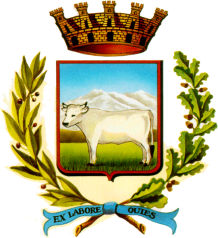 CITTA’ DI BOVESProvincia di CuneoPiazza Italia n. 64Tel. 0171/391811 – fax 0171/380091 – P.I. 0047508000047e-mail comune.boves.cn@cert.legalmail.itSERVIZIO TRASPORTO SCOLASTICO PER L’ANNO SCOLASTICO 2015/2016CIG 6357494204Modulistica allegata al disciplinare di garaAvvertenze per la compilazionePer agevolare lo svolgimento della gara si raccomanda di compilare i modelli direttamente sui presenti facsimile, evitando di riscriverli o comunque di modificarne impaginazione e organizzazione.I modelli vanno redatti in competente bollo.Prestare particolare attenzione ai punti con dichiarazioni alternative (evidenziati con fondino grigio), nei quali è necessario barrare le caselle opportune; la mancata apposizione delle crocette determina l’incompletezza della dichiarazione ed è perciò causa d’esclusione. Nel modello B vanno compilate tutte le caselle con fondino grigio.In caso di compilazione a mano, si raccomanda di adoperare una grafia chiara e leggibile.Se gli spazi previsti in un modello sono insufficienti, possono essere allegati uno o più fogli integrativi cui fare rimando; specificare chiaramente a quale modello e a che punto si riferisce ciascun foglio.In caso di raggruppamento temporaneo d’imprese, consorzio o gruppo europeo d’interesse economico non ancora costituiti, nella busta A ogni impresa deve produrre, la propria domanda di partecipazione (modello A1), la propria dichiarazione sostitutiva unica (modello A2), e gli eventuali modelli per l’avvalimento (modelli Avv1 e Avv2), specificando che intende partecipare nell’ambito di un raggruppamento, consorzio o gruppo e indicando le altre imprese coinvolte.Ciascun modello dev’essere accompagnato dalla fotocopia semplice di un documento d’identità del sottoscrittore, in corso di validità. Se firma sempre la stessa persona, è sufficiente un’unica fotocopia.Se sottoscrive un procuratore generale o speciale è necessario allegare, a pena d’esclusione — anche in copia semplice -  la relativa procura, rogata o autenticata da un notaio.La presentazione di modelli privi dei contenuti essenziali specificati nel disciplinare di gara comporta l’esclusione.MODELLO A1 — Domanda di partecipazione alla gara (busta A: documentazione amministrativa).Spett.leComune di Bovespiazza Italia n. 6412012 Boves (CN)Oggetto: appalto del servizio di trasporto scolastico per l’anno scolastico 2015/2016. Domanda di partecipazione.CIG 6357494204Il sottoscritto .....................................................................................................................................................,nato il .................................................................................................................................................................a ...................................................................................................................... (provincia di ........................... ),residente/domiciliato in...................................................................................................................................... via ......................................................................................................................................... n. ...................,in qualità di ........................................................................................................................................................dell’impresa ........................................................................................................................................................con sede in ...................................................................................................... (provincia di ........................... )c.a.p. .......................... via ......................................................................................................... n. ....................codice fiscale ......................................................................................................................................................partita Iva ................................................................. , codice attività ..............................................................,telefono ................................................................................, telefax ...............................................................,posta elettronica ...............................................................................................................................................,posta elettronica certificata .............................................................................................................................,c h i e d edi partecipare alla procedura indicata in oggetto come (N.B. barrare la casella che interessa):□ a) impresa singola;□ b) capogruppo di un raggruppamento temporaneo di imprese;□ c) mandante di un raggruppamento temporaneo di imprese;□ d) capogruppo di un consorzio;□ e) mandante di un consorzio;□ f) capogruppo di un g.e.i.e.;□ g) mandante di un g.e.i.e.;nel caso delle lettere b), d) e f)Dichiara che le imprese mandanti del r.t.i. / del consorzio di imprese / del g.e.i.e (cancellare ciò che non interessa) sono:nel caso delle lettere c), e) e g)Dichiara che l’impresa mandataria-capogruppo del r.t.i. / del consorzio di imprese / g.e.i.e (cancellare ciòche non interessa) è la:e che le altre imprese mandanti sono:In fede…………………………………………………                  …………………………………………(luogo e data) 						   (timbro e firma,leggibile e per esteso)MODELLO A2— Dichiarazione sostitutiva unica (busta A: documentazione amministrativa).Spett.leComune di Bovespiazza Italia n. 6412012 Boves (CN)Oggetto: appalto del servizio di trasporto scolastico l’anno scolastico 2015/2016. Dichiarazione sostitutiva unica.CIG 6357494204Il sottoscritto  .....................................................................................................................................................nato il ..................................................................................................................................................................a ...................................................................................................................... (provincia di ........................... ),esidente/domiciliato in ......................................................................................................................................via .............................................................................................................................................. n. ...................,in qualità di ........................................................................................................................................................dell’impresa ........................................................................................................................................................con sede in ...................................................................................................... (provincia di ............................)c.a.p. .......................... via ......................................................................................................... n. ....................codice fiscale ......................................................................................................................................................partita Iva ................................................................. , codice attività ..............................................................,telefono ................................................................................, telefax ...............................................................,posta elettronica ...............................................................................................................................................,posta elettronica certificata ...........................................................................................................................,allo scopo di partecipare alla gara in oggetto e secondo gli articoli 46 e 47 del d.P.R. 445/2000, consapevole delle sanzioni penali previste dall’articolo 76 del medesimo d.P.R. per le ipotesi di falsità in atti e dichiarazioni mendaci,d i c h i a r a1) che l’impresa non si trova in stato di fallimento, di liquidazione coatta amministrativa, di amministrazione controllata o di concordato preventivo e che non sono in corso procedimenti per la dichiarazione di tali situazioni;2) che nei confronti propri e degli altri soggetti indicati nell’articolo 38, comma 1, lettera b) del d.lgs. 163/2006 — compresi quelli cessati dalla carica nell’anno antecedente alla data di pubblicazione del bando — non sono in corso procedimenti per l’applicazione delle misure di prevenzione dell’articolo 6 del d.lgs. 159/2011 o di una delle cause ostative dell’articolo 67 del medesimo decreto;3) che (barrare la casella che interessa)□ non sono state emesse, nei confronti propri e dei soggetti del punto 2), anche se cessati dalla caricanell’anno antecedente alla data di pubblicazione del bando:· sentenze di condanna passate in giudicato;· decreti penali di condanna divenuti irrevocabili;· sentenze di applicazione della pena su richiesta, ai sensi dell’articolo 444 c.p.p.;per reati gravi, in danno dello Stato o dell’Unione Europea, che incidono sulla moralità professionale o per reati di partecipazione a organizzazioni criminali, corruzione, frode o riciclaggio così come definiti dagli atti comunitari citati all’articolo 45, § 1 della direttiva Ce 2004/18, né l’impresa si trova nella condizione d’incapacità a contrarre con la Pubblica Amministrazione;□ nei confronti di alcuno dei soggetti di cui al punto 2), anche cessati dalla carica nell’anno antecedente alla data di pubblicazione del bando, sono state pronunziate le seguenti condanne:e che sono stati presi i seguenti provvedimenti di completa ed effettiva dissociazione: (allegare la documentazione a comprova)……..........................................................................................................................................................................................................................................................................................................................................................................................................................................................................;4) di non aver violato il divieto d’intestazione fiduciaria dell’articolo 17 della l. 55/1990;5) di non aver commesso violazioni gravi, definitivamente accertate, delle norme in materia di sicurezza e d’ogni altro obbligo derivante dai rapporti di lavoro risultanti dai dati in possesso dell’Osservatorio;6) che l’impresa non ha commesso grave negligenza o malafede nell’esecuzione di appalti e cottimi precedentemente affidati dall’Amministrazione aggiudicatrice in indirizzo, né ha commesso errori gravi nell’esercizio della propria attività professionale;7) di non aver commesso violazioni gravi, definitivamente accertate, rispetto agli obblighi relativi al pagamento di imposte e tasse, secondo la legislazione dello Stato in cui l’impresa è stabilita;8) di non aver presentato dichiarazioni o documenti falsi in merito ai requisiti e alle condizioni rilevanti per la partecipazione alle procedure di gara e per l’affidamento di subappalti, la cui iscrizione risulti al casellario Informatico di cui all’articolo 7, comma 10 del d.lgs. 163/2006;9) di non aver commesso violazioni gravi, definitivamente accertate, delle norme in materia di contribuzione sociale e previdenziale secondo la legislazione dello Stato in cui l’impresa è stabilita;10) (barrare le caselle che interessano per entrambe le dichiarazioni) con riferimento agli obblighi sul diritto al lavoro dei disabili,□ di non esservi soggetto, avendo alle proprie dipendenze meno di 15 lavoratori in tutto;□ di non esservi soggetto, avendo alle proprie dipendenze meno di 15 lavoratori tenuto conto dei lavoratori non computabili (articoli 4, comma 1 e 5, comma 2 della l. 68/1999);(ovvero)□ di esservi soggetto, avendo alle proprie dipendenze□ da 15 a 35 lavoratori;□ da 36 a 50 lavoratori;□ più di 50 lavoratori;che — dopo il 18 gennaio 2000 — (dichiarazione obbligatoria solo per le imprese che occupano da 15 a 35lavoratori)□ ha fatto assunzioni□ non ha fatto assunzionie che è in regola coll’assolvimento degli obblighi medesimi;11) che l’impresa non è soggetta all’interdizione dall’esercizio dell’attività o al divieto di contrarre con la pubblica Amministrazione dell’articolo 9, comma 2, lettera c) del d.lgs. 231/2001 né ad altre sanzioni che comportino il divieto di contrarre colla pubblica Amministrazione o di partecipare alle gare per affidamento di appalti pubblici, né infine ai provvedimenti interdittivi di cui all’articolo 14 del d.lgs. 81/2008;12) che nei confronti propri e/o degli altri soggetti indicati alla precedente punto 2) (barrare le casella che interessa)□ non sono stati commessi i reati di cui agli articoli 317 e/o 629 c.p. aggravati dall’articolo 7 del d.-l. 152/1991;□ sono stati commessi i reati di cui agli articoli 317 e/o 629 c.p. aggravati dall’articolo 7 del d.-l. 152/1991 e che per tale motivo è stata presentata denuncia/querela alla Procura della Repubblica di .........................in data ................................................................................................................................................................;13) che l’impresa (barrare le caselle che interessano)□ 13.1) non si trova, con alcun’altra impresa, in situazione di collegamento ex art. 2359 c.c. né in altra relazione— anche di fatto — per la quale la propria offerta non sia stata formulata in piena autonomia;□ 13.2) si trova in situazione di collegamento, come controllante, con le seguenti imprese:□ 13.3) si trova in situazione di collegamento, come controllata, con le seguenti imprese:□ 13.4) si trova, con le seguenti imprese:nella seguente relazione:(descrivere)  ..........................................................................................................................................................................................................................................................................................................................................................e che (se è stato indicato il caso 14.2 e/o 14.3 e/o 14.4) (barrare la casella che interessa)□ non sa se una o più delle suddette imprese parteciperanno alla procedura in oggetto e ha in ogni caso formulato autonomamente l’offerta;□ sa che una o più delle suddette imprese parteciperanno alla procedura in oggetto ma ha formulato autonomamente l’offerta;14) (solo pei concorrenti — imprese commerciali o sociali — iscritti alla Camera di Commercio I.A.A.Lasciare in bianco in caso diverso) che l’impresa è iscritta nel registro delle imprese tenuto dalla C.C.I.A.A. di.................................................................................................................................................per la seguente attività ……………………………………………. ........................................................................................................................................................................................................................................................................................................................................................e che i dati dell’iscrizione sono: (per le imprese con sede in uno Stato straniero, indicare i dati d’iscrizionenell’albo o elenco ufficiale dello Stato d’appartenenza)numero d’iscrizione ............................................................................................................................................;data d’iscrizione ..................................................................................................................................................;durata della ditta/data di termine ........................................................................................................................;forma giuridica ...................................................................................................................................................;titolari ovvero soci e/o amministratori muniti di rappresentanza e attualmente in carica, soci unici o soci di maggioranza (in caso di società di capitali con meno di quattro soci), eventuali direttori tecnici :titolari ovvero soci e/o amministratori muniti di rappresentanza, direttori tecnici, soci unici o soci di maggioranza (in caso di società di capitali con meno di quattro soci), cessati dalla carica nell’anno antecedente alla data di pubblicazione del bando di gara15) che non sono stati disposti, nei due anni antecedenti la pubblicazione del bando di gara, provvedimenti di cui all’articolo 44 del d.lgs. 286/998 — in materia d’immigrazione — per gravi comportamenti e atti discriminatori;16) di possedere tutti i requisiti d’idoneità tecnico-professionale previsti dall’articolo 26, comma 1,  lettera a) del d.lgs. 81/2008, di avere assolto a tutti gli obblighi di tutela della salute e della sicurezza nei luoghi di lavoro, di aver elaborato il documento di valutazione dei rischi — o comunque di averne fatta la valutazione — e di aver nominato il responsabile del servizio di prevenzione e protezione;17) di accettare l’eventuale inizio anticipato delle prestazioni nelle more della stipulazione del contratto;18) di aver preso esatta cognizione della natura dell’appalto e di tutte le circostanze generali e particolari che possono influire sulla sua esecuzione;19) di accettare, senza condizioni o riserve, tutte le prescrizioni contenute nel bando, nel disciplinare di gara, nel capitolato speciale d’appalto, negli altri elaborati di gara e di progetto (compreso il piano di sicurezza e coordinamento contenente la stima dei conseguenti oneri) e nello schema di contratto;20) di essersi recato nei luoghi in cui devono eseguirsi i servizi21) di avere:· preso conoscenza delle condizioni locali e della viabilità di accesso;· tenuto conto, formulando l’offerta, delle condizioni contrattuali e dei conseguenti oneri nonché degli obblighi e oneri in materia di sicurezza, assicurazione, condizioni di lavoro, previdenza e assistenza in vigore nei luoghi di svolgimento dei servizi;22) di avere preso conoscenza di tutte le circostanze — di qualsiasi genere e tipo — che possono influire sulla determinazione dei prezzi, sulle condizioni contrattuali e sullo svolgimento dei servizi e di aver  giudicato i medesimi erogabili, gli elaborati progettuali adeguati e i prezzi offerti nel loro complesso remunerativi e tali da consentire il ribasso offerto;23) di avere effettuato uno studio approfondito del progetto, compresa la parte economica, e di  ritenerlo pertanto adeguato ai servizi da erogare;24) di avere tenuto conto, formulando l’offerta, di eventuali maggiorazioni per lievitazione dei prezzi durante l’erogazione dei servizi, rinunciando fin d’ora a qualsiasi azione o eccezione in merito;25) di avere accertato la disponibilità sul mercato dei prestatori d’opera necessari per l’erogazione dei servizi nonché la disponibilità di attrezzature e materiali adeguati all’entità e alla tipologia e categoria delle prestazioni in appalto e ai tempi previsti per la loro erogazione;26) di assumere gli obblighi in materia di tracciabilità dei flussi finanziari dell’articolo 3 della l. 136/2010;27) di mantenere le seguenti posizioni assicurative, contributive e previdenziali:e di applicare ai propri dipendenti i contratti collettivi nazionali di lavoro: (barrare la casella che interessa)□ contratto n. 1 (specificare) ...............................................................................................................................;□ contratto n. 2 (specificare) ...............................................................................................................................;□ contratto n. 3 (specificare) ...............................................................................................................................;□ contratto n. 4 (specificare) ...............................................................................................................................;□ non vi sono dipendenti;28) (nel caso di consorzi – barrare la casella appropriata)□ che il consorzio concorre in proprio;□ che il consorzio concorre per le imprese consorziate:29) (nel caso di cooperative, loro consorzi, cooperative sociali od onlus – barrare la casella che interessa)□ che la cooperativa / il consorzio è iscritto all’Albo nazionale degli enti cooperativi col n. ......................................................................................................................................................................................................□ che la cooperativa sociale è iscritta all’Albo regionale delle cooperative sociali tenuto dalla Regione di ............................................................................................ col n. ...........................................................;30) (nel caso di r.t.i. o consorzio non ancora costituiti) che, in caso di aggiudicazione, il mandato collettivo con rappresentanza e la funzione di capogruppo saranno conferiti alla ...................................................................................................................................................................................................................con sede in .........................................................................................................................................................,che, nell’ambito del raggruppamento, le prestazioni saranno così suddivise:d’impegnarsi a conferire il suddetto mandato all’impresa designata come mandataria, ai sensi dell’articolo 37, comma 8 c.c.p. e ad uniformarsi alla disciplina vigente in materia di appalti pubblici pei raggruppamenti temporanei d’imprese, i consorzi e i g.e.i.e.;31) di accettare espressamente l’impiego del telefax, oltre a quello della posta ordinaria e della posta elettronica certificata, per tutte le comunicazioni sulla gara (anche quelle dell’articolo 79, comma 5-bis del d.lgs. 163/2006): (barrare e compilare secondo i casi)□ agli indirizzi e numeri indicati all’inizio del presente modello;□ agli indirizzi e numeri seguenti:· indirizzo, n. civico, c.a.p. e località: .......................................................................................................· indirizzo di p.e.c. (posta elettronica certificata): ....................................................................................· numero di telefax: ..................................................................................................................................;32) di avere conseguito, nel triennio antecedente la data di pubblicazione del bando di questa gara, un fatturato globale netto di €  ...................................................................................................................;33) di aver svolto, nel triennio succitato, i seguenti servizi analoghi a quelli in appalto:34) di impiegare, per lo svolgimento del servizio, oltre ai due mezzi di proprietà comunale, i seguenti automezzi:35) di essere informato e di accettare che i dati personali raccolti saranno trattati, anche con strumenti informatici, esclusivamente nell’ambito del procedimento per il quale la presente dichiarazione viene resa.In fede…………………………………………………                  …………………………………………(luogo e data) 						   (timbro e firma, leggibile e per esteso)MODELLO Avv1 — Avvalimento, dichiarazione dell’impresa principale (busta A: documentazione amministrativa).Spett.leComune di Bovespiazza Italia n. 6412012 Boves (CN)Oggetto: appalto del servizio di trasporto scolastico per l’anno scolastico 2015/2016. Avvalimento, dichiarazione dell’impresa principale.CIG 6357494204Il sottoscritto ....................................................................................................................................................,nato il ..................................................................................................................................................................a ...................................................................................................................... (provincia di ........................... ),residente/domiciliato in .....................................................................................................................................via .............................................................................................................................................. n. ...................,in qualità di .........................................................................................................................................................dell’impresa ........................................................................................................................................................con sede in ...................................................................................................... (provincia di ........................... )c.a.p. .......................... via ......................................................................................................... n. ....................codice fiscale ......................................................................................................................................................partita Iva ................................................................. , codice attività ..............................................................,telefono ................................................................................, telefax ...............................................................,posta elettronica ...............................................................................................................................................,posta elettronica certificata .............................................................................................................................,d i c h i a r a1) che, per partecipare alla gara in oggetto, intende avvalersi dei requisiti di carattere economico- finanziario ovvero tecnico-organizzativo — indicati nel bando di gara — posseduti dall’impresa sotto indicata e più precisamente descritti qui di seguito:(descrizione dei requisiti)........................................................................................................................................................................................................................................................................................................................................................................................................................................................................................................................................................................................................................................................................................................................................................................................................................................................................................................................................................................................................................................................................2) che l’impresa ausiliaria, titolare dei requisiti sopra indicati, è la:ragione sociale ...................................................................................................................................................con sede in ...................................................................................................... (provincia di ............................) c.a.p. .......................... via ......................................................................................................... n. ....................codice fiscale ......................................................................................................................................................partita Iva ................................................................ , codice attività ...............................................................,telefono ................................................................................, telefax................................................................,posta elettronica ...............................................................................................................................................,posta elettronica certificata ..............................................................................................................................In fede…………………………………………………                  …………………………………………(luogo e data) 						   (timbro e firma, leggibile e per esteso)MODELLO AVV2— Avvalimento, dichiarazione dell’impresa ausiliaria (busta A: documentazione amministrativa).Spett.leComune di Bovespiazza Italia n. 6412012 Boves (CN)Oggetto: appalto del servizio di trasporto scolastico per l’anno scolastico 2015/2016. Avvalimento, dichiarazione dell’impresa ausiliaria.CIG 6357494204Il sottoscritto .....................................................................................................................................................,nato il ..................................................................................................................................................................a ...................................................................................................................... (provincia di ........................... ),residente/domiciliato in .....................................................................................................................................via .............................................................................................................................................. n. ...................,in qualità di .........................................................................................................................................................dell’impresa.........................................................................................................................................................con sede in ..................................................................................................... (provincia di ............................ )c.a.p. .......................... via ......................................................................................................... n. ....................codice fiscale ......................................................................................................................................................partita Iva ................................................................. , codice attività ..............................................................,telefono ................................................................................, telefax ...............................................................,posta elettronica ...............................................................................................................................................,posta elettronica certificata .............................................................................................................................,d i c h i a r a1) di obbligarsi, verso l’impresa principale (concorrente) qui di seguito indicata:ragione sociale ...................................................................................................................................................con sede in ..................................................................................................... (provincia di ............................ )c.a.p. .......................... via ......................................................................................................... n. ....................codice fiscale ......................................................................................................................................................partita Iva ...........................................................................................................................................................telefono ................................................................................, telefax ..............................................................,posta elettronica ...............................................................................................................................................,posta elettronica certificata .............................................................................................................................,nonché verso l’Amministrazione aggiudicatrice, a mettere a disposizione — per tutta la durata dell’appalto — le risorse necessarie di cui è carente l’impresta testé citata;2) di non partecipare alla gara — in proprio o in altra forma — né di trovarsi in una situazione di  controllo di cui all’articolo 34, comma 2 del d.lgs. 163/2006 con una delle imprese che partecipano alla gara.In fede…………………………………………………                  …………………………………………(luogo e data) 						   (timbro e firma, leggibile e per esteso)MODELLO B— Offerta economica (busta B: documentazione economica).Spett.leComune di Bovespiazza Italia n. 6412012 Boves (CN)Oggetto: appalto del servizio di trasporto scolastico per l’anno 2015/2016. Offerta economica.CIG 6357494204Il sottoscritto .....................................................................................................................................................,nato il ..................................................................................................................................................................a ...................................................................................................................... (provincia di ........................... ),residente/domiciliato in .....................................................................................................................................via .............................................................................................................................................. n. ...................,in qualità di .........................................................................................................................................................dell’impresa.........................................................................................................................................................con sede in ..................................................................................................... (provincia di ............................ )c.a.p. .......................... via ......................................................................................................... n. ....................codice fiscale ......................................................................................................................................................partita Iva ................................................................. , codice attività ..............................................................,telefono ................................................................................, telefax ...............................................................,posta elettronica ...............................................................................................................................................,posta elettronica certificata .............................................................................................................................,o f f r eper l’esecuzione dei servizi in oggetto il ribasso percentuale del: (in cifre)___ ____, ____ ____ ____%dicesi ............................................................................................................................... per cento (in lettere),corrispondente a un prezzo complessivo netto in € di: (in cifre)diconsi in totale euro....................................................................................................................... (in lettere).Dichiara che il prezzo unitario netto offerto, calcolato dividendo il prezzo complessivo netto suindicato per ……………………km è di:………………………................................................................................................................ €/km (in cifre)........................................................................................................................ euro al chilometro (in lettere).Dichiara altresì che:· i costi aziendali interni per la sicurezza ammontano a € .......................................................................;· il proprio costo del personale, per l’appalto, ammonta a € .....................................................................In fede…………………………………………………                  …………………………………………(luogo e data) 						   (timbro e firma, leggibile e per esteso)denominazione o ragione socialesede legaledenominazione o ragione socialesede legaledenominazione o ragione socialesede legalenome e cognomen. e data delprovvedimentoautoritàgiudiziarianormeviolatespecie ed entità della penaragione socialesedeentità della partecipazioneragione socialesedeentità della partecipazioneragione socialesedeentità della partecipazionenome e cognomenato ailresidenzacarica/qualificanome e cognomenato ailresidenzacarica/qualificaINPSINPSINPSINPSMatricola azienda o posizione contributiva1)Sede competente1)Matricola azienda o posizione contributiva2)Sede competente2)Matricola azienda o posizione contributiva3)Sede competente3)Matricola azienda o posizione contributiva4)Sede competente4)INAILINAILINAILINAILCodice ditta1)Posizione assicurativa territoriale1)Codice ditta2)Posizione assicurativa territoriale2)Codice ditta3)Posizione assicurativa territoriale3)Codice ditta4)Posizione assicurativa territoriale4)denominazione o ragione socialesede legaleimpresaAttività affidatePercentuale CommittentePopolazioneOggettoDurataImporto in €N.Marca – tipoTargaAnno immatricolazioneNuovo/non ancora immatricolato1° veicolo2° veicolo3° veicolo4° veicolo5° veicolo6° veicolo